ΜΑΘΗΜΑΤΙΚΑ Β΄Όνομα: …………………………………………………………………………. Τάξη:………35 + 30= …. 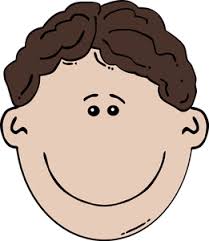 Συμπληρώνω τις προσθέσεις.		45+20=……			30+22=……			22+          =32	53+40=……			60+23=……			34+          =74	56+20=……			80+13=……			55+          =85	44+30=……			70+23=……			43+          =93	55+30=……			60+34=……			40+          =78	42+20=……			50+22=……			60+	       =95Η Μαρία  είχε στον κουμπαρά  της €46. Της έδωσε η γιαγιά της      ακόμα €40. Πόσα χρήματα έχει τώρα η Μαρία; 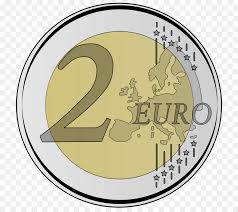 Μαθηματική Πρόταση:…………………………………………………………………Απάντηση:………………………………………………………………………………………………………  Ο κύριος Γιώργος είχε στον κήπο του 25 μαργαρίτες. Φύτεψε ακόμα          20 μαργαρίτες. Πόσες μαργαρίτες έχει τώρα; 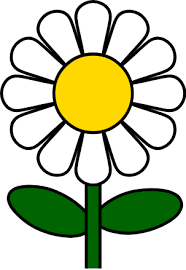  Μαθηματική Πρόταση:………………………………………………………………… Απάντηση:……………………………………………………………………………………………………… Η Αντριάνα και η Στάλω έπαιζαν ένα επιτραπέζιο παιχνίδι. Η  Αντριάνα  μάζεψε 40 βαθμούς και η Στάλω 25. Πόσους βαθμούς μάζεψαν και οι δύο μαζί;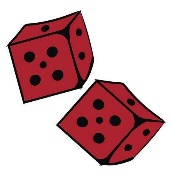  Μαθηματική Πρόταση:………………………………………………………………… Απάντηση:………………………………………………………………………………………………………    Ο Αντώνης είχε 46 τάπες. Του έδωσε ο φίλος του ακόμα μερικές τάπες. Στο τέλος ο Αντώνης είχε 66 τάπες. Πόσες τάπες του έδωσε ο φίλος του; 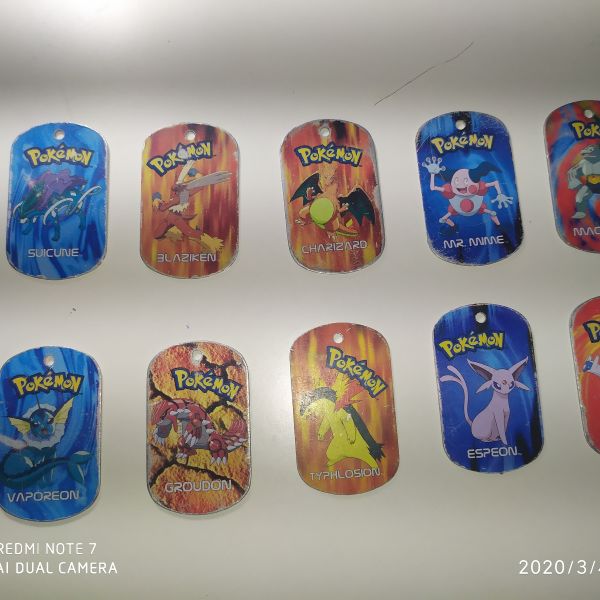   Μαθηματική Πρόταση:………………………………………………………………… Απάντηση:………………………………………………………………………………………………………